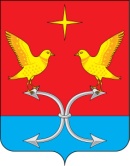 НЕЧАЕВСКИЙ СЕЛЬСКИЙ СОВЕТ НАРОДНЫХ ДЕПУТАТОВКОРСАКОВСКОГО РАЙОНА ОРЛОВСКОЙ ОБЛАСТИРЕШЕНИЕ  № 5 от 3 октября 2016 года                                    Принято на 1-ом заседании             д. Нечаево                                                                             сельского Совета                                                                                   народных депутатовОб избрании главы Нечаевского сельского поселенияКорсаковского района	Руководствуясь Федеральным законом от 06.10.2003г № 131-ФЗ «Об общих принципах организации местного самоуправления в Российской Федерации», Уставом Нечаевского сельского поселения Корсаковского района,на основании протокола счетной комиссии о результатах тайного голосования по избранию главы Нечаевского сельского поселения Корсаковского района от 03.10.2016г № 2 Нечаевский сельский Совет народных депутатов р е ш и л:	1.Избрать главой Нечаевского сельского поселения Корсаковского района Кнодель Виталия Рудольфовича.Председатель сельского Советанародных депутатов                                                                         В. Р. Кнодель